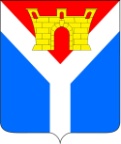 АДМИНИСТРАЦИЯ УСТЬ-ЛАБИНСКОГО ГОРОДСКОГО ПОСЕЛЕНИЯУСТЬ-ЛАБИНСКОГО РАЙОНАПОСТАНОВЛЕНИЕот 05.04.2020 г.						                                         № 247город Усть-ЛабинскО внесении изменений в постановление администрации Усть-Лабинского городского поселения Усть-Лабинского района от 02 апреля 2020 года № 244 «О введении ограничительных мероприятий на территории Усть-Лабинского городского поселения Усть-Лабинского района»В целях обеспечения безопасности жизни и здоровья граждан, в соответствии с постановлением главы администрации (губернатора) Краснодарского края от 05 апреля 2020 года № 194 «О продлении срока ограничительных мероприятий (карантина) на территории Краснодарского края и о внесении изменений в постановление главы администрации (губернатора) Краснодарского края от 31 марта 2020 г. № 185 "О введении ограничительных мероприятий (карантина) на территории Краснодарского края"»,                          п о с т а н о в л я ю:	1. Внести изменение в постановление администрации Усть-Лабинского городского поселения Усть-Лабинского района от 02 апреля 2020 года № 244 «О введении ограничительных мероприятий на территории Усть-Лабинского городского поселения Усть-Лабинского района», заменив слова «по 05 апреля 2020 года» словами «по 12 апреля 2020 года».2. Рекомендовать ОМВД России по Усть-Лабинскому району (Артюков) продолжать обеспечивание работы постов для контроля за исполнением положений постановления главы администрации (губернатора) Краснодарского края от 05 апреля 2020 года № 194 «О продлении срока ограничительных мероприятий (карантина) на территории Краснодарского края и о внесении изменений в постановление главы администрации (губернатора) Краснодарского края от 31 марта 2020 г. № 185 "О введении ограничительных мероприятий (карантина) на территории Краснодарского края"» и настоящего постановления, а также ограничения дорожного движения.3. Отделу по общим и организационным вопросам администрации Усть-Лабинского городского поселения Усть-Лабинского района (Владимирова) обнародовать настоящее постановление на официальном сайте администрации Усть-Лабинского городского поселения Усть-Лабинского района в сети «Интернет».4. Контроль за исполнением настоящего постановления возложить 
на исполняющего обязанности заместителя главы Усть-Лабинского городского поселения Усть-Лабинского района Р.А. Магамадова.5. Постановление вступает в силу с 00.00 часов 06 апреля 2020 года.ГлаваУсть-Лабинского городского поселенияУсть-Лабинского района                                                                 С.А. Гайнюченко